錢，可以改變世界？教學流程建議學習階段學習活動教學資源時間導入階段請每位同學列舉能夠改變世界的古今中外人物，老師可在黑板上寫下這些人物。 同學在舉出相關人物後，老師可就同學列舉的人物進行分類、組合、篩選，然後將班上同學分為若干組再作深入討論。(1) 這些能夠改變世界的人物有哪些特點？(2) 他們為何能成功改變世界？(3) 他們是富有的一群嗎？(4) 他們是擁有權力的？(5) ……老師在同學作匯報後將各組之觀點進行總結。問題紙 
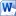 10分鐘發展階段辯論比賽將班上同學分成三組，分別是正方、反方及評審，然後就「錢，可以改變世界」的辯題進行辯論。每組分別有10分鐘時間就辯題進行討論。正、反雙方可參考剛才各組就「能改變世界的人」之特點來準備辯論內容。正、反雙方可參考附件指引。老師可向同學簡單介紹辯論比賽的流程及規則。(1) 辯論比賽分為正、反兩方，各方分別就其辯題內容進　 行分析、闡述。(2) 介紹辯論的基本規則：   (A) 每方設立主辯、第一副辯、第二副辯、結辯。   (B) 每組輪流發言，每次發言時間不得超過1分鐘。　 (C) 若正方先行發言，則結辯階段由反方先作總結。    (D) 稱自己所屬那方為「我方」，稱對方為「友方」。    (E) 言論避免人生攻擊，須懂得尊重。(3) 正、反相方就辯題作結後，老師請作為評審團的一組　 同學進行評分，並要就相方的論述作出點評及宣布裁   判的結果。參考資料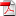 簡報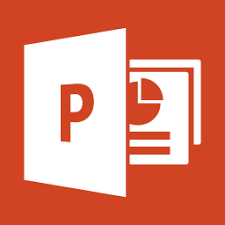 25分鐘總結階段老師就辯題內容作出總結。思考題：(1) 有錢的人是否就能改變世界？(2) 錢真的是萬能嗎？(3) 如想世界變得更美好、更公平還需要具備甚麼條件？5分鐘